alla Fraternita di Misericordia di Montella        Via Scipione Capone n°12       83048 M O N T E L L A In quanto FRATELLO ATTIVO si impegna a versare la quota sociale mensile di € 1,00 (€.0,50 se disoccupato) e allega alla presente: Certificato del Casellario Giudiziario; Certificato del parroco attestante l’appartenenza alla religione cattolica; Certificato medico di sana e robusta costituzione; n. 2 foto formato tessera . In quanto FRATELLO SOSTENITORE si impegna a versare la quota sociale mensile di € 2,50 INFORMATIVA AI SENSI DELL’ART. 10 I dati personali verranno trattati esclusivamente nell’ambito delle finalità istituzionali dell’Associazione, secondo le norme previste dalla legge 31 dicembre 1996 n. 675 (“Tutela delle persone e degli altri soggetti rispetto al trattamento dei dati personali”). Presa visione di tale informativa l’interessato conferisce il proprio consenso al trattamento dei dati contenuti nella presente domanda.  Montella,________________          firma del richiedente                                                      Firma dei “Fratelli  garanti”	______________________________                              _______________________________  	                                                                        _______________________________     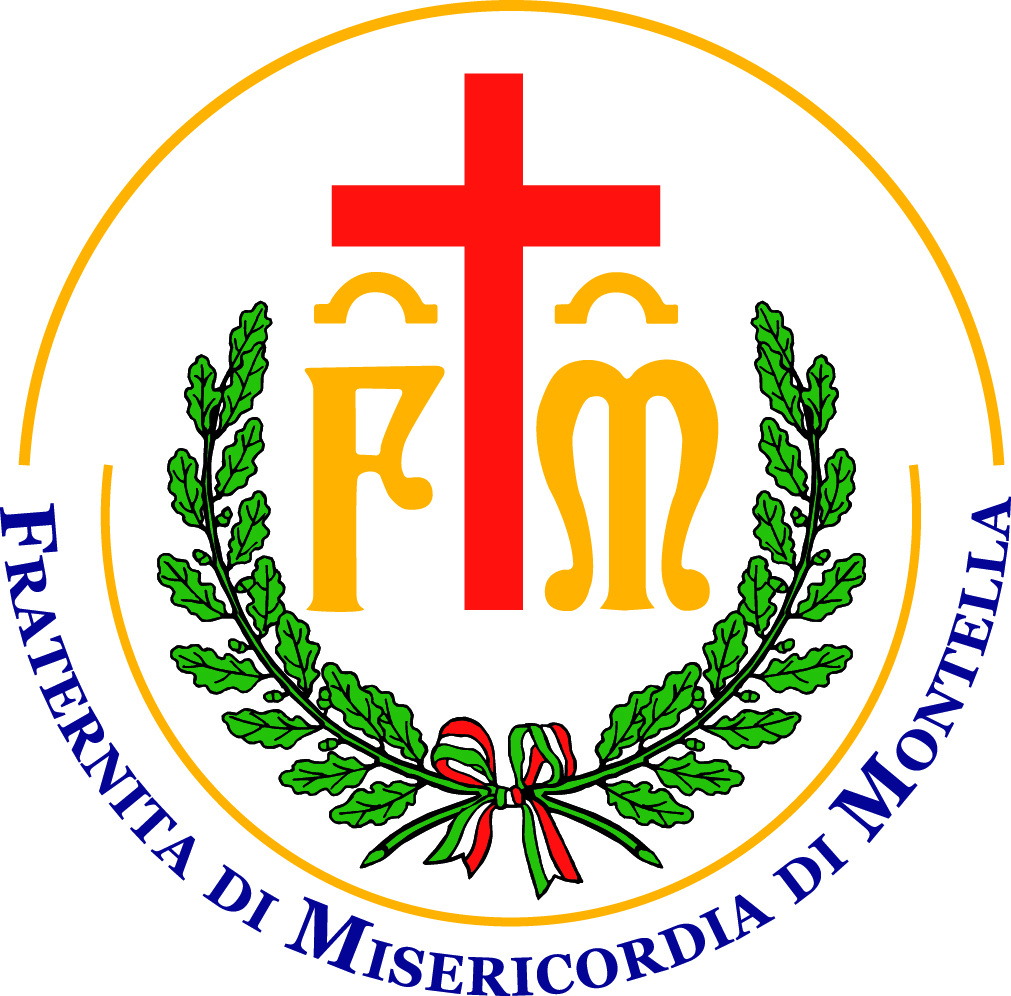 